МУНИЦИПАЛЬНОЕ БЮДЖЕТНОЕ УЧРЕЖДЕНИЕДОПОЛНИТЕЛЬНОГО ОБРАЗОВАНИ«КУРЧАЛОЕВСКАЯ ЭБС»Творческая работа регионального этапаВсероссийского конкурсаюных исследователей окружающей средыНоминация «Утилизация и обезвреживание отходов»Исследование: «Мероприятия по переработке бытовых отходов в семье»с. Аллерой2020г.СодержаниеВведениеАктуальной темы исследования. Главной общемировой задачей XXIвека провозглашена забота об окружающей среде.В ходе множества экспериментов (часть из которых была неудачной) поставленных человеком над природой стало понятно, что необходимым и при этом исчерпаемым ресурсом является окружающий нас мир.Важной преградой, стоящей на пути к чистой природе, является проблема, с которой человечество так и не научилось бороться – растущее количество производимого людьми мусора. Бытовой мусор, несмотря на кажущуюся безвредность, является едва ли не самой главной проблемой на планете Земля. Его количество достигло немыслимым масштабов, а мы, люди, так привыкли много и бездумно потреблять. Поэтому важно научиться каждой семье перерабатывать хотя бы часть производимого мусора, что в масштабе всей планеты будет означат колоссальный шаг в сторону улучшения экологии. Данный факт и определяет актуальность исследования.Степень изученности темы исследования. Проблематика переработки бытового мусора, как важнейшего инструмента по улучшению экологического состоянияпланеты не осталась без внимания отечественных и зарубежных учёных. Исследованию данной темы посвящены труды следующих авторов: Н.А. Амирханова, Л.С. Беляева, Р.Р.Невьянцева, Е. Левин, Р.Г. Мамин, О.А. Макаров, И.В. Тюменцев, А.С. Горленко и др.Цель работы заключается в выработке системы по снижению количества бытового мусора, вывозимого на свалку.В соответствии с поставленной целью определён следующий круг взаимозависимых задач:- определить количество вырабатываемого семьей мусора;- разработать мероприятия по переработке бытового мусора, производимого в семье;- рассчитать эффективность предложенных мероприятий.Место и сроки проведения исследования. Исследованиепроводилось в Курчалоевском районе, с. Аллерой, в моей семье с 05.10.2020 по 18.10.2020г.1. Определение количества вырабатываемого семьей мусораКаждая семья в процессе жизнедеятельности вырабатывает то или иное количество мусора, которое позже отгружают на свалку. Именно открытые свалки наносят непоправимый вред экологии – отравляя атмосферный воздух, попадая в почвы и грунтовые воды. По статистическим данным в 2019 году жителями России выработано 7,3 млрд. тонн бытовых отходов, при этом переработано было только 8% от этого количества. В среднем, стандартная семья из трех человек производит 1,1 кг. мусора.На рисунке 1 представлены сведения о перерабатываемых на территории страны отходах.Рисунок 1 – Доля перерабатываемых в России отходовПоэтому, я задалась вопросами – «Как много мусора мы, как члены общества, вырабатываем» и «Может ли наша отдельная семья снизить количество вырабатываемого мусора?».Для проведения исследования мне необходимо было выяснить – сколько бытовых отходов производится нашей семьей. Для определенияколичества вырабатываемого семьей мусора мной была составлена таблица, в которую я записывала данные о вырабатываемых отходах.Таблица 1 – Вырабатываемые семьей отходы с 05.10.2020 по 11.10.2020Моя семья состоит из следующих членов:папа,мама,брат,сестра,я.Таким образом, каждый день моей семьей вырабатывается 1 245 гр. отходов, а каждый из нас, в среднем, производил 249 гр. мусора в день. Следовательно, можно сделать вывод, что в год моей семьей производится примерно 455 кг. бытовых отходов, и это, не учитывая тот факт, что на время различных праздников (дни рождения, религиозные праздники) бытовых отходов гораздо больше.По результатам проведенного исследования, я пришла к выводу, что необходимо сократить количество производимого мусора путем частичной его переработки.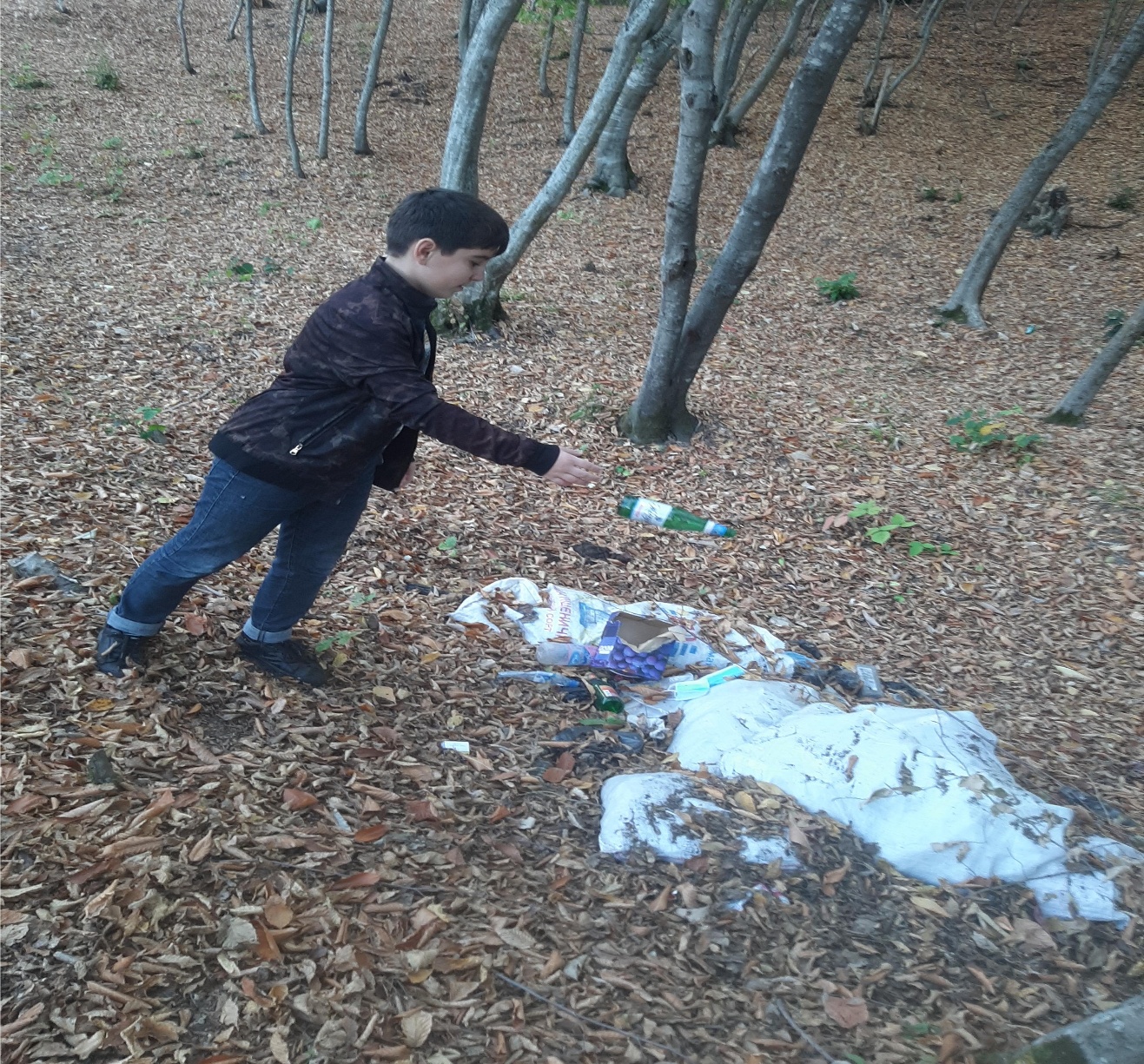 2. Мероприятия по переработке бытового мусораНа первом этапе я решила переработать ненужную бумагу. Мой преподаватель, ЦугаевСулиманРамзанович, разработал для меня памятку по переработке ненужной бумаги. Для этого, я собрала непригодную макулатуру, которая должна была пойти на отходы и действовала в следующей последовательности:ножницами порезала бумагу на примерно равные куски 2X2 см.;поместила нарезанную бумагу в блендер;залила ее водой из расчета 2/1;измельчила содержимое до консистенции пюре;получившуюся массу выложила в таз,добавила еще 3 стакана воды;добавила немного пищевого красителя;хорошо перемешала до однородной консистенции;сделала из деревянных реек две одинаковые рамки; одной из них приклеила мелкую сетку;рамку с сеткой перевернула сеткой вверх, вторую рамку плотно прижала к первой,погрузила рамки в таз с массой;вынула рамки из таза, дала лишней воде стечь;сняла верхнюю рамку;дождалась полного высыхания нового листа.Из накопленного за неделю (с 12.10.2020 по 18.10.2020) бумажного мусора у меня получилось 14 листов формата А5, которые я отнесла для использования в творческий уголок, организованный одноклассниками.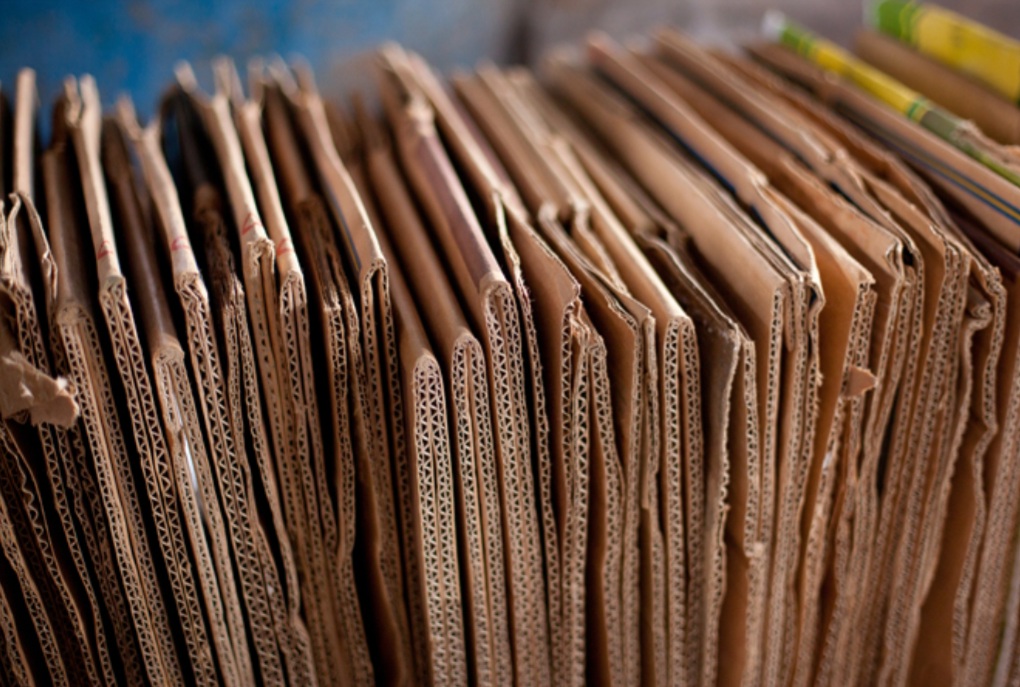 Рисунок 2 – Изготовленная из макулатуры путем переработки бумага.Следующий этап – переработка пищевых отходов. В домашних условиях из части пищевых отходов (овощные и фруктовые очистки, скорлупа от яиц, остатки от чайных пакетиков) можно изготовить компост.Для изготовления компоста я выбрала анаэробным способ, так как он позволяет использовать подготовленный компост прошествии длительного периода. Нами, в семье, компост будет использоваться ранней весной.Принцип изготовления компоста следующий:подготовила яму глубиной 30 см.;утрамбовала подготовленные пищевые отходы в яму;сверху уложила слой извести;залила субстратом разбавленный раствором ЭМ-концентрата;присыпалаземлей.Подготовленные таким образом органические удобрения позволят нашей семье получить богатый урожай в будущем.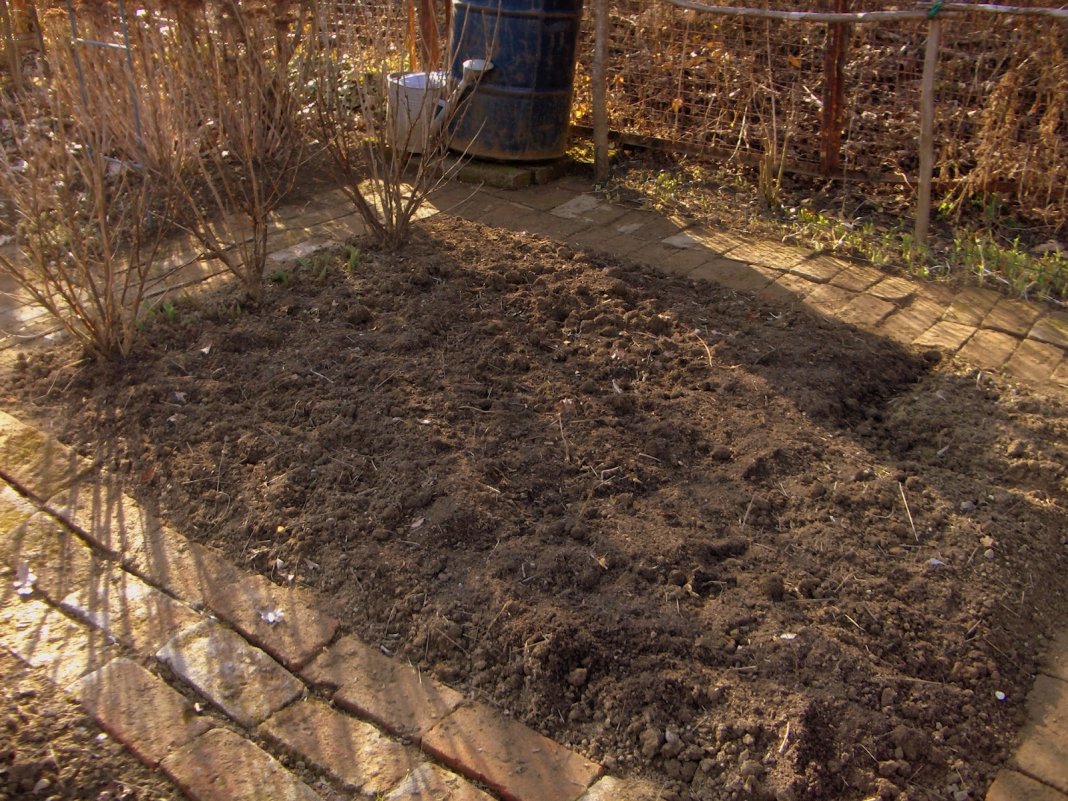 Рисунок 3 – Подготовленный участок с компостом.Использованные стеклянные бутылки я вымыла и задекорировала под   вазы.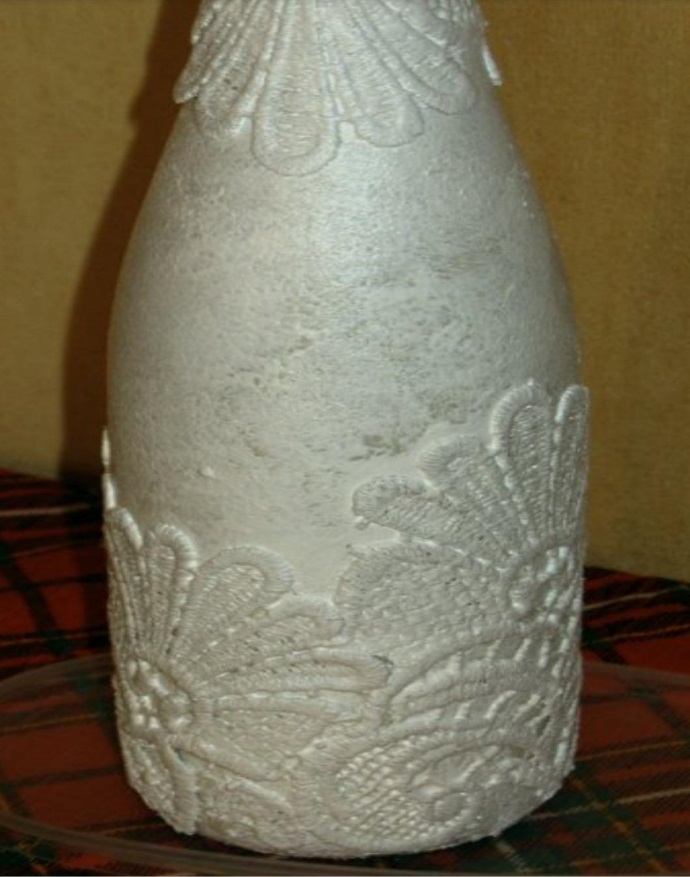 Рисунок 4 – Декор стеклянной бутылкиБатарейки являются чрезвычайно опасным бытовым отходом и выбрасывать их вместе с остальным бытовым мусором недопустимо. Поэтому нами, на базе муниципального бюджетного учреждениядополнительного образования «Курчалоевская эколого-биологическая станция» был организован пункт приема батареек. Которые раз в месяц будут отправлять на переработку в магазин «Эльдорадо» г. Грозный.3. Обоснование эффективности предложенных мероприятийТаким образом, с 12.10.2020 по 18.10.2020 мной перерабатывалась часть производимого семьей мусора. По итогу проведенной работы достигнуты следующие результаты:изготовлено 14 листов формата А5;подготовлено 2 компостные ямы размером1X2 м.;изготовлено 4 вазы из стеклянных бутылок.В результате, по истечению недели, в ходе которой я перерабатывала часть мусора, общий вес отходов, произведенных нашей семьей за неделю снизился до 5 430 г., т.е. на 3290 г. В годовом эквиваленте переработка части бытовых отходов позволит снизить их вес до 282 кг., что на 282 кг. меньше предыдущего показателя.ЗаключениеЦели и задачи, проставленные во введении успешно выполнены. Нами была выработана система по снижению количества бытового мусора, вывозимого на свалку. В результате определения количества вырабатываемого семьей мусора, нами были разработаны мероприятия по переработке бытового мусора, производимого в семье, что привело к снижению количества производимых семьей бытовых отходов на 3290 г. В годовом эквиваленте переработка части бытовых отходов позволит снизить их вес до 282 кг., что на 282 кг. меньше предыдущего показателя.Кроме того, переработанные отходы принесут пользу обществу в целом и моей семьей в частности.Список используемой литературы1. Амирханова Н.А., Беляева Л.С., Невьянцева Р.Р. Проблема утилизации твердых отходов в практикуме по экологии // Наука - образование - производство в решении экологических проблем. 2017. –312 с.2. Левин Е. Комплексная переработка твердых бытовых отходов / Левин Евгений. - М.: LAP LambertAcademicPublishing, 2019. – 512 c.3. Мамин Р.Г. Инновационные механизмы управления отходами / Р.Г. Мамин. - М.: МГСУ, 2018. – 530 c.4. Систер В.Г., Мирный А.Н. Современные технологии обезвреживания и утилизации твердых бытовых отходов. - М.: Акад. коммун. хоз-ва им. К.Д. Памфилова, 2018. – 304 с. 5. Макаров ОА. Твердые бытовые отходы: проблемы и решения / О.А. Макаров, И.В. Тюменцев, А.С. Горленко и др. // Экология и пром-сть России. - 2000. - Сентябрь. - С.41-45. - Библиогр.: 6 назв.                                                        ЗАЯВКА                 На участие в региональном этапе Всероссийского конкурса                                юных исследователей окружающей среды1.Название работы: "Мероприятие по переработке бытовых отходов в семье"2.Номинация: «Утилизация и обезвреживание отходов»3.Фамилия, имя, отчество автора, год и дата рождения     Ибриева Хава Султановна15.03.2005г.  4.Фамилия, имя, отчество, руководителя работы (если имеется), место  работы, должность, звание, степень Цугаев Сулиман Рамзанович,  педагог дополнительного образования5.Место учебы (школа, класс), адрес, индекс, телефон МБОУ «Бачи-юртовская    СШ№5», 9 класс, с. Бачи -юрт 3663166.Название образовательного учреждения, при котором выполнена работа: МБУ ДО "Курчалоевская эколого-биологическая станция" г.Курчалой ул.Шейха Берса 366 3197.Название объединения учащихся: «Экологический мониторинг»8.Домашный адрес, индекс, телефон; с. Бачи-юрт ул. Майская №65, 366 316    8965964 6816Дата заполнения « 26 » 11 2020г.                                                                                                       Ибриева Хава Султановна                                                                                                                                                                                                                       Ф.И.О лица заполнившего анкету                                                                                                                                                             Директору Федерального государственного бюджетного образовательного учреждения дополнительного образования «Федеральный детский эколого – биологический центр»,119048  г. Москва,107014, Москва,Ростокинский проезд, дом3.от Кантаевой Раисы Усейитовныпроживающего по адресу с, Бачи-юрт, ул. Майская№65паспорт серии  9604№ 001010выдан Отделом Внутренних дел Курчалоевского района Чеченской Республики дата выдачи 19.02.2004Согласие на обработку персональных данныхЯ, Кантаева Раиса Усейитовна   являюсь родителем несовершеннолетнего в возрасте старше 14 лет, малолетнего (нужное подчеркнуть) Ибриева Хава Султановна принимающего участие в мероприятиях государственного бюджетного учреждения дополнительного образования «Федеральный детский эколого-биологический центр» (далее –Организация), в соответствии с требованиями ст. 9 Федерального закона от 27 июля 2006 г. № 152-ФЗ «О персональных данных», даю свое согласие на обработку моих, моего ребенка персональных данных, необходимых Организации в связи с отношениями, возникающими между принимающим участие в мероприятиях Организации и Организацией.Перечень моих, моего ребенка персональных данных, передаваемых Организации на обработку:- сведения, удостоверяющие мою личность и личность участника мероприятия Организации (свидетельство о рождении и/или паспорт);- сведения о составе семьи;- сведения о месте проживания;- сведения о месте учебы моего ребенка.Я даю согласие на обработку Организацией моих, моего ребенка персональных данных, то есть совершение, в том числе, следующих действий: обработку (включая сбор, систематизацию, накопление, хранение, уточнение (обновление, изменение), использование, обезличивание, блокирование, уничтожение персональных данных), при этом общее описание вышеуказанных способов обработки данных приведено в  Федеральном законе от 27 июля 2006 г. № 152-ФЗ, а также на публикацию видео-, фотоизображений моего ребенка с его фамилией, именем, отчеством, наименованием образовательной организации, и работ моего ребенка, представленных на конкурс, проходящий в рамках мероприятий Организации, в официальных группах Организации, созданных в социальных сетях в Интернете и на официальном сайте Организации: http://rbc.dod95.ru/, а также на объектах наружной рекламы (баннерах, билбордах, афишах и пр.), на передачу такой информации третьим лицам, в случаях, установленных нормативными документами вышестоящих органов и законодательством.Настоящее согласие действует бессрочно.Настоящее согласие может быть мной отозвано в любой момент.В случае неправомерного использования предоставленных данных согласие отзывается моим письменным заявлением.Я по письменному запросу имею право на получение информации, касающейся обработки моих, моего ребенка персональных данных (в соответствии со ст.14 Федерального закона от 27 июля 2006 г.  № 152-ФЗ). « 26»  11 2020г.                                                                                     Кантаева Раиса Усейитовна                                                        Подпись                                                  ФИОПодтверждаю, что ознакомлен(а) с положениями Федерального закона от 27 июля 2006 г. №152-ФЗ «О персональных данных», права и обязанности в области защиты персональных данных мне разъяснены.«26»   11  2020 г.                         Подпись                             Кантаева Раиса Усейитовна										ФИОДиректору государственного бюджетного учреждения дополнительного образования «Республиканский эколого-биологический центр», 364068, г. Грозный, ул. Строительная, 17От  Ибриевой Хавы Султановныпроживающего по адресу с, Бачи-юрт, ул.Майская№65паспорт серии _9618 № 844169выдан МВД ПО ЧЕЧЕНСКОЙ РЕСПУБЛИКЕдата выдачи 25.03.2019Согласие на обработку персональных данныхЯ, Ибриева Хава Султановна  являюсь участником мероприятий государственного бюджетного образовательного учреждения дополнительного образования «Республиканский эколого-биологический центр» (далее –Организация), несовершеннолетним участником мероприятий Организации в возрасте старше 14 лет (нужное подчеркнуть),  в соответствии с требованиями ст. 9 Федерального закона от 27 июля 2006 г. № 152-ФЗ «О персональных данных», даю свое согласие на обработку моих персональных данных, необходимых Организации в связи с отношениями, возникающими между участником мероприятий Организации и Организацией.Перечень моих персональных данных, передаваемых Организации на обработку:- сведения о документах, удостоверяющих личность участника мероприятий Организации (свидетельство о рождении и/или паспорт);- сведения о составе семьи;- сведения о месте проживания;- сведения о моем месте работы или учебы.Я даю согласие на обработку Организацией своих персональных данных, то есть совершение, в том числе, следующих действий: обработку (включая сбор, систематизацию, накопление, хранение, уточнение (обновление, изменение), использование, обезличивание, блокирование, уничтожение персональных данных), при этом общее описание вышеуказанных способов обработки данных приведено в  Федеральном законе от 27 июля 2006 г. № 152-ФЗ, а также на публикацию моих видео-, фотоизображений с моей фамилией, именем, отчеством, наименованием образовательной организации, и моих работ, представленных на конкурс, проходящий в рамках мероприятий Организации, в официальных группах Организации, созданных в социальных сетях в Интернете и на официальном сайте Организации: http://rbc.dod95.ru/,а также на объектах наружной рекламы (баннерах, билбордах, афишах и пр.), на передачу такой информации третьим лицам, в случаях, установленных нормативными документами вышестоящих органов и законодательством.Настоящее согласие действует бессрочно.Настоящее согласие может быть мной отозвано в любой момент.В случае неправомерного использования предоставленных данных согласие отзывается моим письменным заявлением.Я по письменному запросу имею право на получение информации, касающейся обработки моих персональных данных (в соответствии со ст.14 Федерального закона от 27 июля 2006 г.  № 152-ФЗ). « 26  » 11     2020г.                           Подпись                                            Ибриева Хава Султановна                                                                                                                                                                                                                                                                                                                                                                                         ФИОПодтверждаю, что ознакомлен(а) с положениями Федерального закона от 27 июля 2006 г. №152-ФЗ «О персональных данных», права и обязанности в области защиты персональных данных мне разъяснены.«26  » 11     2020г.                                   Подпись                                Ибриева Хава Султановна                                                                                                                    ФИОВведение31. Определение количества вырабатываемого семьей мусора52. Мероприятия по переработке бытового мусора83. Обоснование эффективности предложенных мероприятий12Заключение13Список используемой литературы14Пищевые отходыБумагаМеталл Синтетические материалыСтекло, фарфор, Вес (гр.)1Овощные и фруктовые отчистки, плесневелый хлебКоробка от сока и от конфет, бумажные полотенцаБанка из-под грибов3 пакета, упаковка от конфетСтеклянная бутылка12802Бараньи косточки, овощные отчистки, 2 заплесневелых помидора, чайная заваркаГазета, листы бумаги, коробка орт сахараФантики, пакет2 стеклянные бутылки15803Куриные косточки, испортившийся хлеб, яичная скорлупа Пачка от муки, бумажные полотенцаФольгаПакет, упаковка от кексовРазбитая банка10904Рыбьи косточки, кожура от бананов, скорлупа от яицБумажные полотенца, 2 общие тетрадиБанка из-под горошкаСтакан творога, пакет от молока9505Овощные очистки, чайная заваркаБумажные листы, картонСтакан из-под сметаны, пакетСломанная фигурка12706Остатки супа, овощные очистки, скорлупа от яицКоробка из-под обувиКрышкаТюбик от крема, коробка от тортаБанка 14007Засохшие сладости, косточки от курицы, чайная заваркаБумажные салфетки, бумажный стакан из-под кофеПакет, упаковка от моющего средстваСтеклянная бутылка1150ИтогоИтого8 7208 7208 7208 7208 720